 О внесении изменений в Решение Совета Ромодановского сельского  поселения Алексеевского муниципального района от 25.04.2014 № 63 «Об утвержденииПоложения о муниципальном казенном учреждении Исполнительный комитет Ромодановского сельского поселения Алексеевского муниципального района Республики Татарстан»     В целях устранения несоответствий действующему законодательству, и в соответствии с положениями Федерального закона от 06.10.2003 N 131-ФЗ «Об общих принципах организации местного самоуправления в Российской Федерации,Совет Ромодановского сельского поселения Алексеевскогомуниципального района  решил:1.Внести изменения в Положение о муниципальном казенном учреждении Исполнительный комитет Ромодановского сельского поселения Алексеевского муниципального района Республики Татарстан, утвержденное Решением Совета Ромодановского  сельского поселения, следующего содержания: Подпункт 4.2.6  пункта 4 «Компетенция и полномочия Исполнительного комитета» изложить в следующей редакции: «4.2.6.в сфере благоустройства:- организует деятельность по благоустройству территории Поселения (включая озеленение территории, размещение и содержание малых архитектурных форм), а также использованию, охраны, защиты, воспроизводства городских лесов, лесов особо охраняемых природных территорий, расположенных в границах населенных пунктов Поселения;-участвует в организации деятельности по сбору (в том числе раздельному сбору) и транспортированию твердых коммунальных отходов; - присваивает наименования улицам, площадям и иным территориям проживания граждан в населенных пунктах, установление нумерации домов, организация освещения улиц и установки указателей с наименованиями улиц и номерами домов;».2. Контроль за исполнением настоящего решения оставляю за собой.Глава Ромодановскогосельского поселения                                                               В.А. Репин                      СОВЕТ РОМОДАНОВСКОГОСЕЛЬСКОГО ПОСЕЛЕНИЯАЛЕКСЕЕВСКОГО МУНИЦИПАЛЬНОГО РАЙОНАРЕСПУБЛИКИ ТАТАРСТАН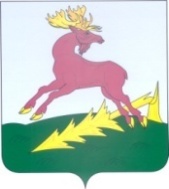 ТАТАРСТАН  РЕСПУБЛИКАСЫАЛЕКСЕЕВСКМУНИЦИПАЛЬ РАЙОНЫНЫҢРОМОДАН АВЫЛ ҖИРЛЕГЕ СОВЕТЫРЕШЕНИЕ26.04.2018с. РомоданКАРАР№ 55